 Guía de trabajo autónomo (plantilla)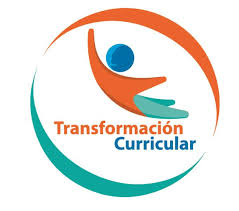 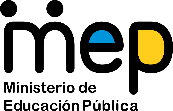 El trabajo autónomo es la capacidad de realizar tareas por nosotros mismos, sin necesidad de que nuestros/as docentes estén presentes. 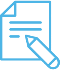 Me preparo para hacer la guía Pautas que debo verificar antes de iniciar mi trabajo. 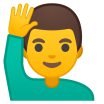 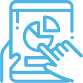 Voy a recordar lo aprendido y/o aprender. 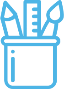  Pongo en práctica lo aprendido en claseElaborado por Yaudy Ramírez Vásquez, asesora nacional de Inglés.Anexo 1 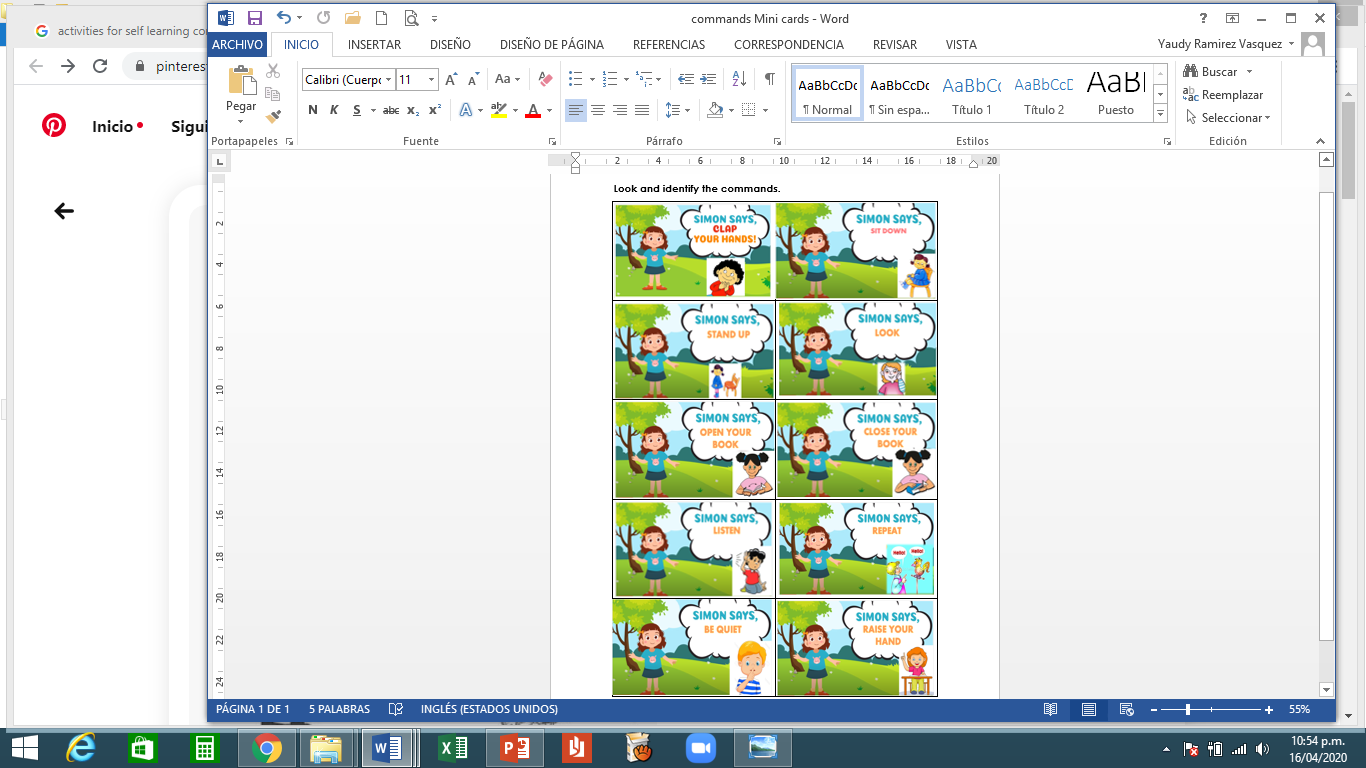 Anexo 2 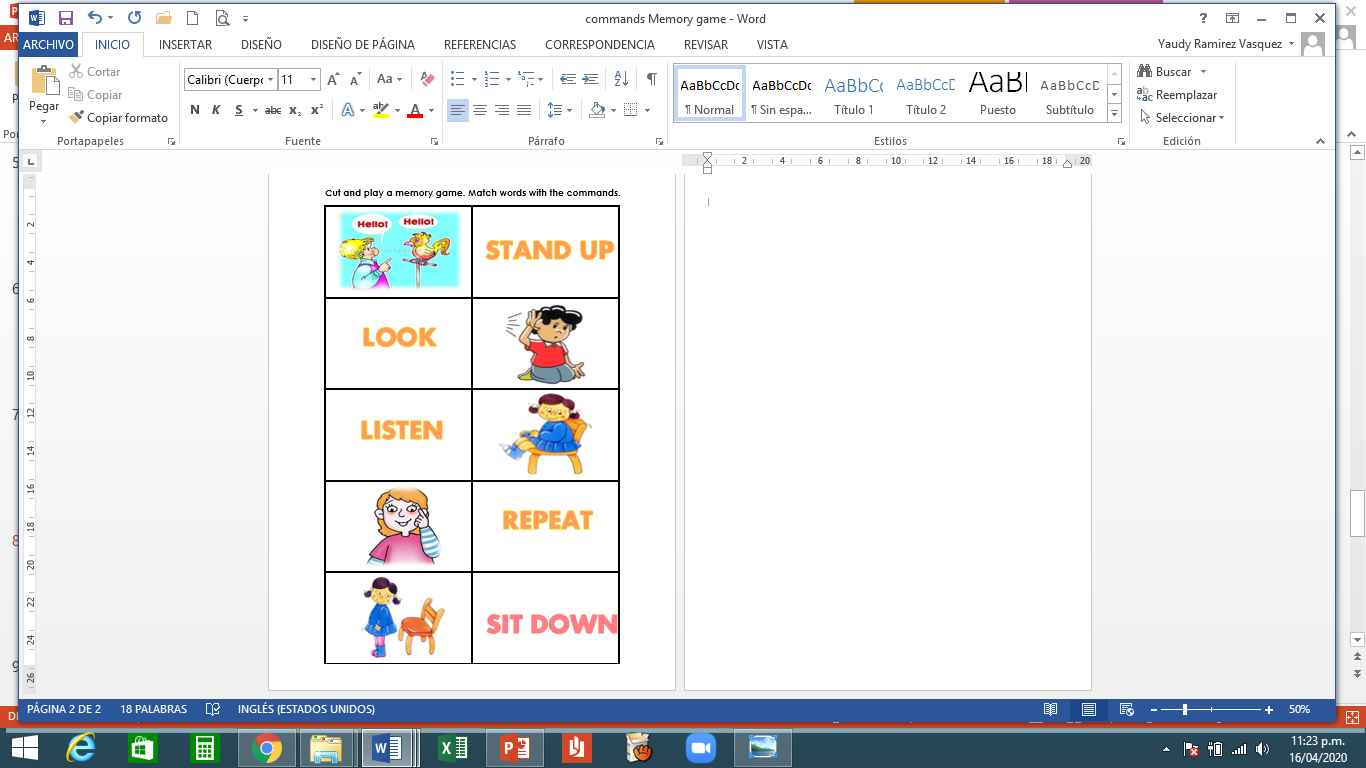 Anexo 3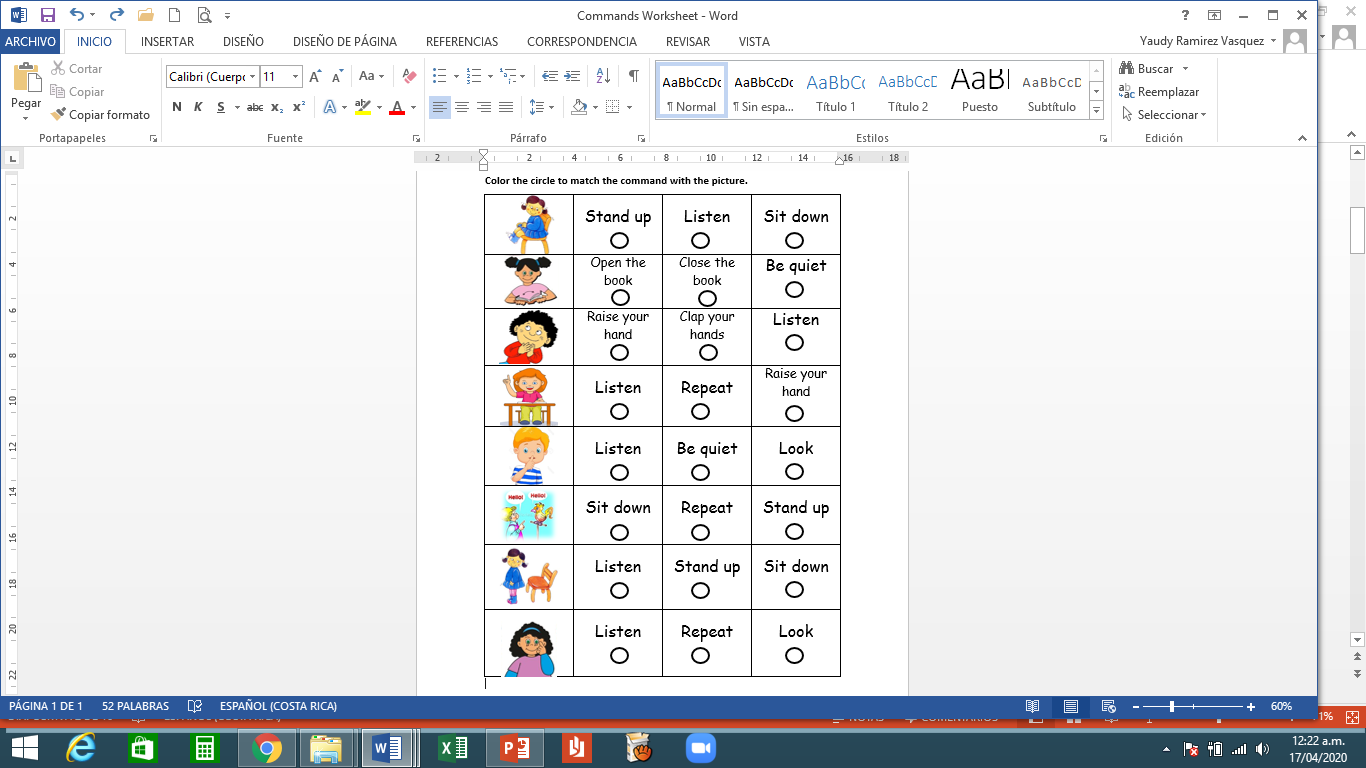 Centro Educativo: Educador (a): Nivel: Primer añoAsignatura: Inglés Materiales o recursos que voy a necesitarTeléfono o computadora con acceso a internet. Si no tengo este equipo, utilizo las imágenes de esta guía, tijeras y lápices de color. 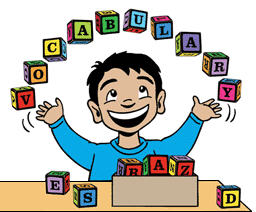 Commands: stand up, sit down, listen, look, repeat, be quiet, open/ close your book, clap your hands, raise your hand. Condiciones que debe tener el lugar donde voy a trabajarDebo contar con un espacio limpio, buena iluminación y ventilación. Tomo en cuenta las medidas sanitarias y de emergencia del país. Tiempo en que se espera que realice la guía40 minutos IndicacionesEscucho y sigo la indicaciones 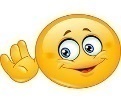 Sigo las pistas paso a paso para hacer la actividad. Actividades para retomar o introducir el nuevo conocimiento.Escucho y reconozco por medio de las imágenes del video las instrucciones en inglés 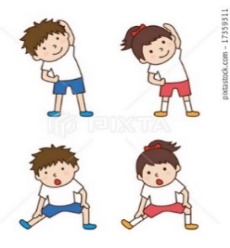 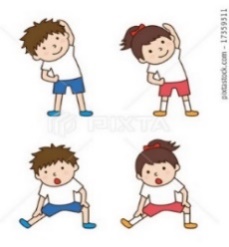 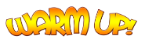 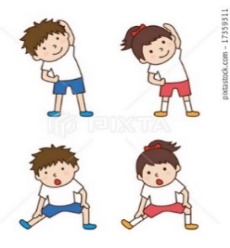 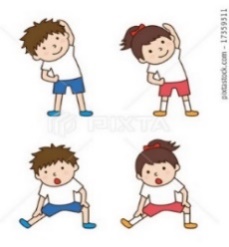 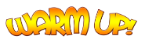 Stand Up, Sit Down - English Chant Song for Kids https://www.youtube.com/watch?v=DiXMZJi_2NU Aprendo nuevas instrucciones y practico la pronunciación de las palabras con el video English Vocabulary - Let's have a Class! https://www.youtube.com/watch?v=UIGD9uFY-C4&t=20sIndicacionesReconozco los comandos simples de la clase.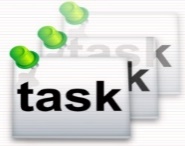 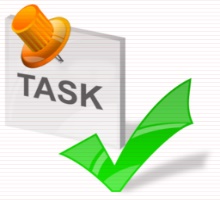 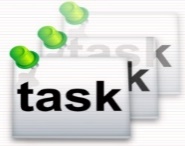 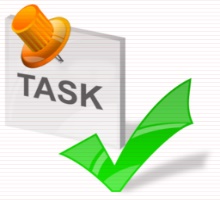 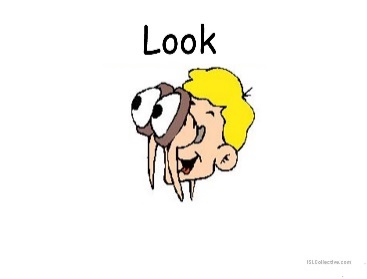 Observo las imágenes y repito los comandos que dice la niña en el juego Simón dice “Clap your hands”. (Anexo 1)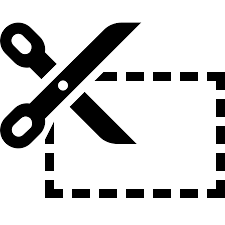 Recorto las imágenes de los comandos y practico el juego de memoria con un familiar. (Anexo 2)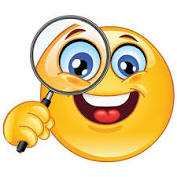 Identifico los comandos y coloreo el círculo de la palabra que corresponde a la imagen. (Anexo 3).Indicaciones o preguntas para auto regularse y evaluarseReflexiono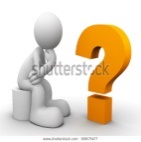 ¿Qué información nueva recuerdo?¿Qué me ayudo a recordar esa información?¿Cuál fue tu parte favorita de la actividad?¿Puedo compartir con otra persona lo que aprendí?Autoevaluación de mi trabajo autónomoAutoevaluación de mi trabajo autónomoAutoevaluación de mi trabajo autónomoReviso paso a paso que hice durante el proceso y el avance de las actividades.Escribo una X sobre el símbolo que considero más apropiado al responder las siguientes preguntas:Reviso paso a paso que hice durante el proceso y el avance de las actividades.Escribo una X sobre el símbolo que considero más apropiado al responder las siguientes preguntas:Reviso paso a paso que hice durante el proceso y el avance de las actividades.Escribo una X sobre el símbolo que considero más apropiado al responder las siguientes preguntas:¿Escucho las indicaciones con cuidado?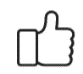 ¿Identifico los comandos al ver las imágenes?¿Pido ayuda de un familiar para resolver la actividad?Autoevaluación de mi autoaprendizajeAutoevaluación de mi autoaprendizajeAutoevaluación de mi autoaprendizajeAutoevaluación de mi autoaprendizajeReviso lo que pude hacer al finalizar las actividades. Coloreo las estrellas de acuerdo a mi respuesta y lo que he aprendido.  Reviso lo que pude hacer al finalizar las actividades. Coloreo las estrellas de acuerdo a mi respuesta y lo que he aprendido.  Reviso lo que pude hacer al finalizar las actividades. Coloreo las estrellas de acuerdo a mi respuesta y lo que he aprendido.  Reviso lo que pude hacer al finalizar las actividades. Coloreo las estrellas de acuerdo a mi respuesta y lo que he aprendido.  ¿Cuánto he aprendido?NuncaA vecesSiempreEscucho las indicaciones con atenciónPuedo reconocer la diferencia entre sit down  y stand upPuedo diferenciar entre clap your hands y raise your handPuedo decir silencio en inglésPuedo reconocer la diferencia entre listen y lookPuedo distinguir entre close your book  y open your bookPuedo pronunciar el comando repeat 